SloveniaSloveniaSloveniaOctober 2029October 2029October 2029October 2029MondayTuesdayWednesdayThursdayFridaySaturdaySunday12345678910111213141516171819202122232425262728Sovereignty Day293031Reformation Day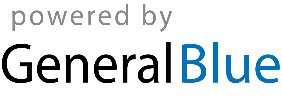 